Black CatBatPumpkinGhostSkeletonSpiderWitchMummy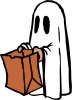 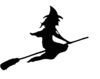 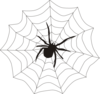 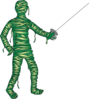 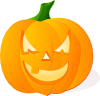 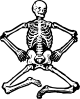 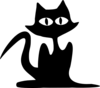 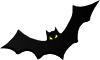 